Конкурс проектов фундаментальных научных исследований, проводимый РФФИ совместно с Немецким научно-исследовательским сообществом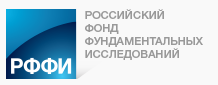 Российский фонд фундаментальных исследований (РФФИ) и Немецкое научно-исследовательское сообщество (ННИО) объявляют о проведении конкурса проектов фундаментальных научных исследований. Задача Конкурса – развитие международного сотрудничества в области фундаментальных научных исследований, финансовая поддержка инициативных научно-исследовательских проектов, реализуемых совместно учеными из России и Германии. На Конкурс могут быть представлены проекты фундаментальных научных исследований (далее – Проекты), согласованно выполняемые физическими лицами из России и Германии, по следующим областям знаний: математика, механика и информатика; физика и астрономия; химия и науки о материалах; биология и медицинские науки; науки о Земле; инфокоммуникационные технологии и вычислительные системы; фундаментальные основы инженерных наук; история; археология; этнография; экономика; философия; социология; политология; правоведение; науковедение; филология; искусствоведение; комплексное изучение человека; психология; педагогика; социальные проблемы здоровья и экологии человека; глобальные проблемы и международные отношения. Срок выполнения Проекта, представляемого на Конкурс, – 1, 2, 3 или 4 года. Физические лица – российские участники и немецкие участники, согласовывают между собой содержание исследований и название Проекта и подают Проекты на Конкурс: российские участники Конкурса - в Фонд, немецкие – в ННИО. Название Проекта должно быть одинаковым в Заявках российских и немецких участников Конкурса. Заявка на участие Проекта в Конкурсе оформляется в информационной системе Фонда (КИАС РФФИ) и затем представляется в Фонд в печатной форме. Порядок оформления и представления Заявок установлен разделом 2 объявления на сайте РФФИ: http://www.rfbr.ru/rffi/ru/contest/n_812/o_1966969 . Оформление заявок на участие проектов в Конкурсе в КИАС РФФИ проходит с 20 января 2017 года до 23:59 по московскому времени 01 марта 2017 года. Печатный экземпляр Заявки со всеми обязательными приложениями должен быть представлен в Фонд до 17 часов 00 минут московского времени 15 марта 2017 года. Подведение итогов Конкурса – декабрь 2017 г. Решение о предоставлении гранта на каждый следующий год выполнения Проекта Фонд будет принимать по результатам экспертизы отчёта о выполнении работ по Проекту в истекшем году, представленного в соответствии с требованиями раздела 4 объявления на сайте РФФИ. Фонд предоставляет грант на выполнение Проекта только российским участникам. Проект может быть представлен на Конкурс физическим лицом или физическими лицами, объединившимися в коллектив численностью не более 10 человек. В состав коллектива физических лиц могут входить научные работники, аспиранты, студенты и работники сферы научного обслуживания. Членами коллектива могут быть граждане России и граждане других стран, имеющие вид на жительство в России, работающие в российской организации. Лица, имеющие вид на жительство в России, должны состоять на учёте в налоговых органах и Пенсионном фонде России. При формировании коллектива следует учитывать, что при выполнении работ по Проекту, в случае его поддержки Фондом, изменения в составе коллектива не производятся в течение срока, на который предоставлен грант (в течение года). Полный текст объявления конкурса на сайте РФФИ: http://www.rfbr.ru/rffi/ru/contest/n_812/o_1966969 В СФУ за консультациями, формированием и регистрацией заявки обращаться в Центр грантовой поддержки отдел российских грантов и программ, Обидина Вероника Викторовна, тел. 206 26 94, VObidina@sfu-kras.ru   или  пр. Свободный 82 А, ауд. 224-4 в рабочее время